Un				  		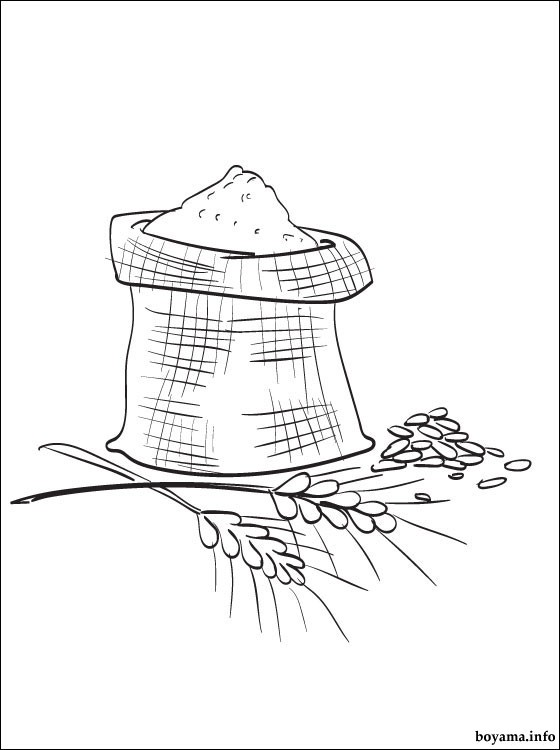 Murat un al.				Nuran unu tut.	              Ama unu atmaAnne unu eleMurat onlar un                              Tutumlu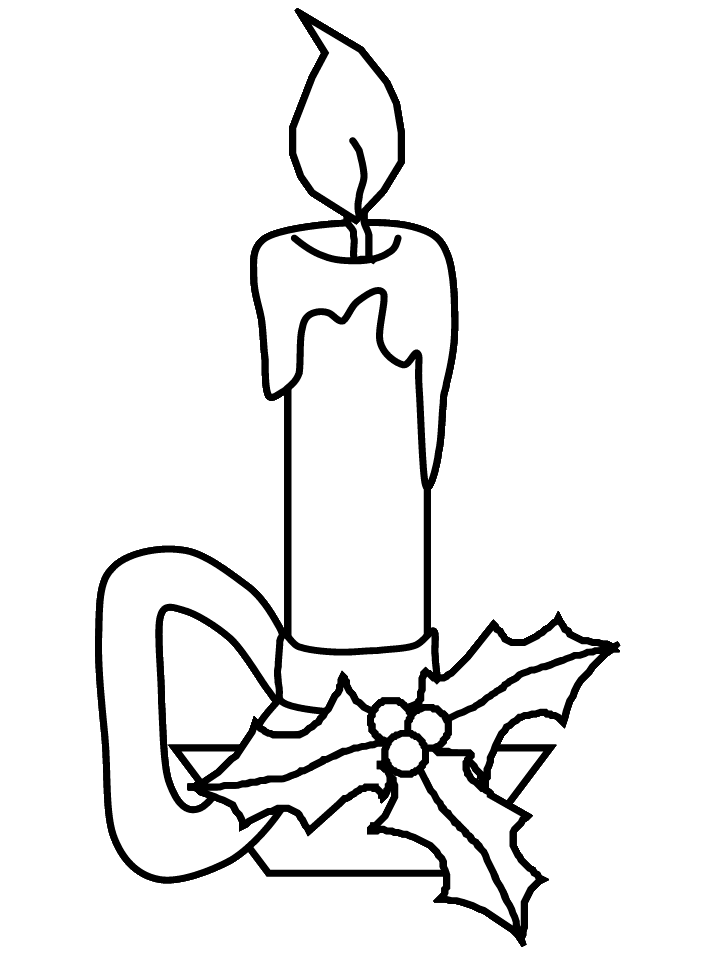        Onur, mumu atma.       Annem mumu arar.       Unutma, tutumlu ol.       Tuna ile Nuri tutumlu.       Umut o mum.       Nuran mumu unutma.        Tut Umut tut.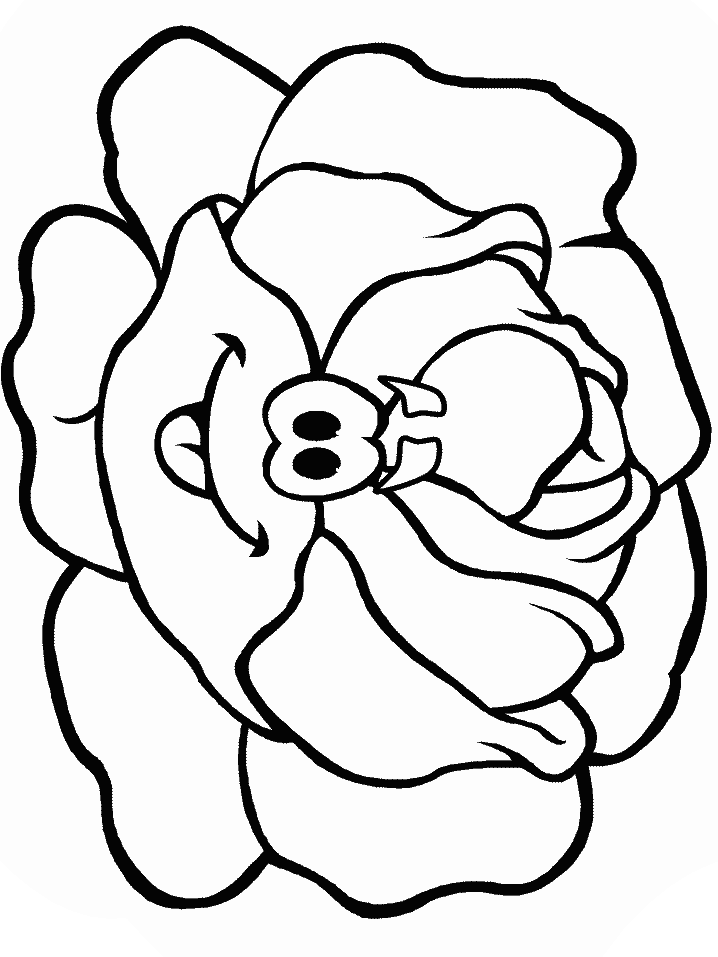 MarulNurten Nine, marul al. Umut’a marul al.1 tutam marul al.Umut, marul 7.Boş yerleri dolduralım.UnM..rat .u... al.				Nur..n  u..u  t..t	              Ama unu ..tmaAn..e unu eleMurat onl..r un                               Tutumlu         Onu.., mu..u atma.        Ann..m m..mu a..ar.       Unutma, tut..mlu ol.      T..na ile N..ri tut..mlu.      Um..t o mum.     N..ran m..mu unutm...     Tut Um..t tut.MarulN..rten Nin.., mar..l al. Um..t’a m..rul al.1 tut..m mar..l al.Um..t, m..rul 7.